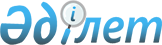 Қазақстан Республикасының Бағалы қағаздар жөніндегі ұлттық комиссиясының "Зейнетақы активтерін инвестициялық басқаруды жүзеге асыратын ұйымдарға арналған пруденциалдық нормативтер туралы ережені бекіту туралы" 2000 жылғы 15 қарашадағы N 87 қаулысына толықтыру мен өзгеріс енгізу туралы
					
			Күшін жойған
			
			
		
					Қазақстан Республикасының Қаржы нарығын және қаржы ұйымдарын реттеу мен қадағалау жөніндегі агенттігі басқармасының 2005 жылғы 19 сәуірдегі N 133 Қаулысы. Қазақстан Республикасы Әділет министрлігінде 2005 жылғы 11 мамырда тіркелді. Тіркеу N 3636. Қаулының күші жойылды - ҚР Қаржы нарығын және қаржы ұйымдарын реттеу мен қадағалау агенттігі Басқармасының 2005 жылғы 26 қарашадағы N 412 қаулысымен.



      


Ескерту: Қаулының күші жойылды - ҚР Қаржы нарығын және қаржы ұйымдарын реттеу мен қадағалау агенттігі Басқармасының 2005 жылғы 26 қарашадағы N 412


 
 қаулысымен 
 (


қолданысқа енгізілу тәртібін


  
 2-тармақтан 
 


қараңыз


).



__________________________________

      "Бағалы қағаздар рыногы туралы" Қазақстан Республикасы 
 Заңының 
 1-бабының 27-1) тармақшасына, "Қазақстан Республикасында зейнетақымен қамсыздандыру туралы" Қазақстан Республикасы 
 Заңының 
 6-бабы 2-тармағының 3) тармақшасына және 
 57-бабына 
 сәйкес, сондай-ақ бағалы қағаздар нарығын және жинақтаушы зейнетақы жүйесін одан әрі дамыту мақсатында, Қазақстан Республикасы Қаржы нарығын және қаржы ұйымдарын реттеу мен қадағалау агенттігінің (бұдан әрі - Агенттік) Басқармасы 

ҚАУЛЫ ЕТЕДІ:





      1. Қазақстан Республикасының Бағалы қағаздар жөніндегі ұлттық комиссиясының "Зейнетақы активтерін инвестициялық басқаруды жүзеге асыратын ұйымдарға арналған пруденциалдық нормативтер туралы ережені бекіту туралы" 2000 жылғы 15 қарашадағы N 87 
 қаулысына 
 (Қазақстан Республикасының нормативтік құқықтық актілерін мемлекеттік тіркеу Тізілімінде N 1330 тіркелген, "Қазақстанның бағалы қағаздар рыногы" журналында 2001 жылы қаңтарда N 1 жарияланған, Қазақстан Республикасының нормативтік құқықтық актілерін мемлекеттік тіркеу Тізілімінде N 1690 тіркелген, Қазақстан Республикасының Ұлттық Банкі Басқармасының 2001 жылғы 16 қарашадағы N 434 
 қаулысымен 
, Қазақстан Республикасының нормативтік құқықтық актілерін мемлекеттік тіркеу Тізілімінде N 2334 тіркелген, Қазақстан Республикасының Ұлттық Банкі Басқармасының 2003 жылғы 21 сәуірдегі N 134 
 қаулысымен 
, Қазақстан Республикасының нормативтік құқықтық актілерін мемлекеттік тіркеу Тізілімінде N 2472 тіркелген, Қазақстан Республикасының Ұлттық Банкі Басқармасының 2003 жылғы 4 тамыздағы N 284 
 қаулысымен 
, Қазақстан Республикасының нормативтік құқықтық актілерін мемлекеттік тіркеу Тізілімінде N 2666 тіркелген, Қазақстан Республикасының Ұлттық Банкі Басқармасының 2003 жылғы 26 желтоқсандағы N 487 
 қаулысымен 
, Қазақстан Республикасының нормативтік құқықтық актілерін мемлекеттік тіркеу Тізілімінде N 3424 тіркелген, Агенттік Басқармасының 2004 жылғы 27 желтоқсандағы N 378 
 қаулысымен 
 енгізілген өзгерістермен және толықтырулармен) мынадай толықтыру мен өзгеріс енгізілсін:




      көрсетілген қаулымен бекітілген Зейнетақы активтерін инвестициялық басқаруды жүзеге асыратын ұйымдарға арналған пруденциалдық нормативтер туралы ережеде:



      3-тармақ мынадай мазмұндағы 6-1) тармақшамен толықтырылсын:



      "6-1) ықтимал шығындар резервін шегергендегі, Қазақстан Республикасы ұйымдарының инфрақұрылымдық облигациялары (негізгі борыш сомалары мен есептелген сыйақыны ескере отырып);";




      26-тармақтың 2) тармақшасының төртінші абзацындағы "және мемлекеттің немесе қаржы агенттігінің кепілдігімен шығарылған облигациялардан" деген сөздер ", инфрақұрылымдық облигациялардың және қаржы агенттігінің кепілдігімен шығарылған облигациялардан" деген сөздермен ауыстырылсын.




      2. Осы қаулы Қазақстан Республикасының Әділет министрлігінде мемлекеттік тіркелген күннен бастап қолданысқа енгізіледі.




      3. Бағалы қағаздар рыногының субъектілерін және жинақтаушы зейнетақы қорларын қадағалау департаменті (Тоқобаев Н.Т.):



      1) Заң департаментімен (Байсынов М.Б.) бірлесіп осы қаулыны Қазақстан Республикасының Әділет министрлігінде мемлекеттік тіркеу шараларын қолға алсын;



      2) осы қаулы Қазақстан Республикасының Әділет министрлігінде мемлекеттік тіркеген күннен бастап он күндік мерзімде оны Агенттіктің мүдделі бөлімшелеріне, "Қазақстан қаржыгерлерінің қауымдастығы" Заңды тұлғалар бірлестігіне, "Активтерді басқарушылар қауымдастығы" Заңды тұлғалар бірлестігіне, зейнетақы активтерін инвестициялық басқару бойынша қызмет көрсететін бағалы қағаздар нарығының кәсіби қатысушыларына жіберсін.      




      4. Халықаралық қатынастар және жұртшылықпен байланыс бөлімі (Пернебаев Т.Ш.) осы қаулыны Қазақстан Республикасының бұқаралық ақпарат құралдарында жариялауды қамтамасыз етсін.




      5. Осы қаулының орындалуын бақылау Агенттік Төрағасының орынбасары Е.Л.Бахмутоваға жүктелсін.


      Төраға


					© 2012. Қазақстан Республикасы Әділет министрлігінің «Қазақстан Республикасының Заңнама және құқықтық ақпарат институты» ШЖҚ РМК
				